新北市文山國民中學112學年度八年級第二學期校訂課程計畫  設計者：數學領域全體教師課程類別：    1.■統整性主題/專題/議題探究課程：數學寫作               2.□社團活動與技藝課程：                               □    3.□特殊需求領域課程：                             4.□其他類課程：＿＿＿＿                         ＿＿＿＿＿＿＿＿ 課程精進：上述表格自112學年度第二學期起試辦，將於113學年度起正式列入課程計畫備查必要欄位。本局審閱意見請至新北市國中小課程計畫備查資源網下載。學習節數：每週( 1 )節，實施( 20 )週，共( 20 )節。課程內涵：本學期達成之學生圖像素養指標：(每向度勾選1-2個即可)課程架構：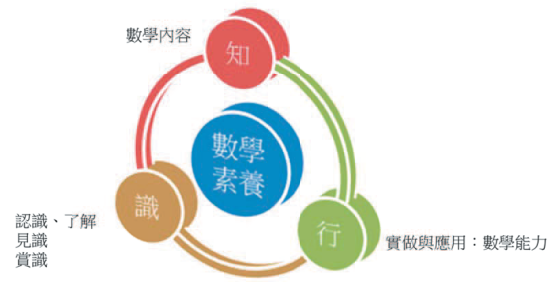 課程融入議題情形：是否融入安全教育(交通安全)：□是(第____週) □否是否融入戶外教育：□是(第____週) □否是否融入生命教育議題：□是(第____週) □否其他議題融入情形(有的請打勾)：□性別平等、□人權、□環境、□海洋、□品德、□法治、□科技、■資訊、□能源、□防災、□家庭教育、 □生涯規劃、□多元文化、■閱讀素養、□國際教育、□原住民族教育素養導向教學規劃：本課程是否有校外人士協助教學：(本表格請勿刪除。)■否，全學年都沒有(以下免填)。□有，部分班級，實施的班級為：___________。□有，全學年實施。上述欄位皆與校外人士協助教學及活動之申請表一致。上一學期課程審閱意見本學期課程精進內容總綱核心素養學習目標依總綱核心素養項目及具體內涵勾選(至多以3個指標為原則)。□ A1身心素質與自我精進■ A2系統思考與解決問題□ A3規劃執行與創新應變■ B1符號運用與溝通表達□ B2科技資訊與媒體素養□ B3藝術涵養與美感素養□ C1道德實踐與公民意識■ C2人際關係與團隊合作□ C3多元文化與國際理解    結合十二年國民教育課程綱要內的核心素養與學習內容，校內教師團隊編選或改編而成的數學非選擇題型式之閱讀素養問題（仿國中教育會考），強化學生的數學評量重要概念的「學科素養」，以及連結日常生活或學術探究情境的「生活實踐」。同時，透過課程教學增進學生數學文字閱讀、數學論述寫作之能力，本計畫預期的學習目標有以下四點：一、以任務鋪陳數學學習脈絡，引導學生進行探索與發展概念。二、閱讀題目任務，並將不同概念條件或訊息段落進行切割。三、運用相關數學知識與能力解決問題，口頭提出合理的觀察觀點與他人溝通。四、將任務中的文字或圖表的表徵連結到所學到的數學概念，提供學生有感的學習機會。  (一) 「知」：能瞭解任務中的數學的內容「是什麼」。  (二) 「行」：能使用相關的數學能力，包括程序執行、嘗試解題、溝通討論、論證寫作等等。  (三) 「識」：能提升對數學的內在認知與情意涵養，包括後設認知以及欣賞交流他人的解題寫作。圖像向度素養指標素養指標素養指標素養指標陽光正向健康正向正向健康健康陽光正向健康1.關懷尊重1.身心平衡V陽光正向健康2.正面思考V2.快樂生活V飛鷹宏觀卓越宏觀宏觀卓越卓越飛鷹宏觀卓越1.溝通表達V1.靈活創新V飛鷹宏觀卓越2.放眼國際2.追求榮譽碧水適性學習適性適性學習學習碧水適性學習1.欣賞接納1.終身學習V碧水適性學習2.適性揚才V2.活學活用V獅子 領導勇敢領導領導勇敢勇敢獅子 領導勇敢1.解決問題V1.自信創新V獅子 領導勇敢2.獨立思考V2.勇於承擔教學期程學習重點學習重點單元/主題名稱與活動內容節數教學資源/學習策略評量方式融入議題備註教學期程學習表現學習內容單元/主題名稱與活動內容節數教學資源/學習策略評量方式融入議題備註第一週2/12-17(2/16(五)開學；2/17(六)補班補課)n-IV-8理解等差級數的求和公式，並能運用到日常生活的情境解決問題。N-8-4等差數列N-8-5等差級數求和單元：「數學寫作」課程說明及架構訓練教師針對上學期「數學寫作」課程表現進行回饋。訂立三次段考素養題的獎勵標準。教師進行本學期課程說明，讓學生了解本學期本課程的分組、進行方式與規則。1編選教材(一本)口語發表紙筆寫作小組討論課堂觀察第二週2/19~2/23(2/21-2/22九年級第3次複習考)s-IV-2理解角的各種性質、三角形與凸多邊形的內角和外角的意義、三角形的外角和、與凸多邊形的內角和，並能應用於解決幾何與日常生活的問題。S-8-1角S-8-2凸多邊形的內角和單元：「數學寫作」課程說明及架構訓練教師針對上學期「數學寫作」課程表現進行回饋。訂立三次段考素養題的獎勵標準。教師進行本學期課程說明，讓學生了解本學期本課程的分組、進行方式與規則。1編選教材(一本)口語發表紙筆寫作小組討論課堂觀察第三週2/26~3/1(2/28和平紀念日放假)n-IV-7辨識數列的規律性，以數學符號表徵生活中的數量關係與規律，認識等差數列與等比數列，並能依首項與公差或公比計算其他各項。n-IV-8理解等差級數的求和公式，並能運用到日常生活的情境解決問題。閱J1 發展多元文本的閱讀策略。N-8-3認識數列N-8-4等差數列N-8-5等差級數求和單元：等差數列核心概念：等差數列、等差級數一、教師進行布題演練：讀任務。拆解訊息。「知」：數學的內容是什麼？「行」：相關的數學能力是什麼？小組解題寫作。「識」：小組分享解題過程，教師回饋總結。二、教師課後進行學習單批閱，0、1、2、3分。範例1泰雅族女子在十三、四歲的時，便開始學習織布技巧，也開始為自己準備出嫁時的衣裳。今有一泰雅族女子善於織布，織得很快，已知第1個月織15尺，第2個月織22尺，第3個月織29尺，試回答下列問題：Q1：若泰雅族女子的織布長度呈等差數列，則第5個月共織布多少尺？Q2：承Q1，此泰雅族女子前五個月，共織布多少尺？演練如下讀任務計算織布的長度拆解訊息。第1個月織15尺第2個月織22尺第3個月織29尺(三)「知」：數學的內容是什麼？等差數列等差級數「行」：相關的數學能力是什麼？小組解題寫作。找出數列的首項與公差從首項與公差推出第5項計算前五項級數的和「識」：小組分享解題過程，教師回饋總結。範例2小翊用撲克牌堆疊高塔，已知小三角形的數量由上而下逐層增加，第一層有1個小三角形，第二層有3個小三角形，……，每層的小三角形個數依序形成一個有規律的數列。試回答下列問題：
S10＝S10＝Q1：若共排了10層，則共有幾個小三角形？Q2：承Q1，共使用幾張撲克牌？三、分組討論生活中還有哪些等差數列的例子？1編選教材(一本)口語發表紙筆寫作小組討論課堂觀察閱讀素養閱J1 發展多元文本的閱讀策略。第四週3/4~3/8n-IV-7辨識數列的規律性，以數學符號表徵生活中的數量關係與規律，認識等差數列與等比數列，並能依首項與公差或公比計算其他各項。n-IV-8理解等差級數的求和公式，並能運用到日常生活的情境解決問題。閱J1 發展多元文本的閱讀策略。N-8-3認識數列N-8-4等差數列N-8-5等差級數求和單元：等差數列核心概念：等差數列、等差級數一、教師進行布題演練：讀任務。拆解訊息。「知」：數學的內容是什麼？「行」：相關的數學能力是什麼？小組解題寫作。「識」：小組分享解題過程，教師回饋總結。二、教師課後進行學習單批閱，0、1、2、3分。範例1泰雅族女子在十三、四歲的時，便開始學習織布技巧，也開始為自己準備出嫁時的衣裳。今有一泰雅族女子善於織布，織得很快，已知第1個月織15尺，第2個月織22尺，第3個月織29尺，試回答下列問題：Q1：若泰雅族女子的織布長度呈等差數列，則第5個月共織布多少尺？Q2：承Q1，此泰雅族女子前五個月，共織布多少尺？演練如下讀任務計算織布的長度拆解訊息。第1個月織15尺第2個月織22尺第3個月織29尺(三)「知」：數學的內容是什麼？等差數列等差級數「行」：相關的數學能力是什麼？小組解題寫作。找出數列的首項與公差從首項與公差推出第5項計算前五項級數的和「識」：小組分享解題過程，教師回饋總結。範例2小翊用撲克牌堆疊高塔，已知小三角形的數量由上而下逐層增加，第一層有1個小三角形，第二層有3個小三角形，……，每層的小三角形個數依序形成一個有規律的數列。試回答下列問題：
S10＝Q1：若共排了10層，則共有幾個小三角形？Q2：承Q1，共使用幾張撲克牌？三、分組討論生活中還有哪些等差數列的例子？1編選教材(一本)口語發表紙筆寫作小組討論課堂觀察閱讀素養閱J1 發展多元文本的閱讀策略。第五週3/11~3/15n-IV-7辨識數列的規律性，以數學符號表徵生活中的數量關係與規律，認識等差數列與等比數列，並能依首項與公差或公比計算其他各項。閱J4 除紙本閱讀之外，依學習需求選擇適當的閱讀媒材，並 了 解如何利用適當的管道獲得文本資源。N-8-6等比數列單元：等比數列核心概念：等比數列、不等式(複習七年級)一、教師進行布題演練：讀任務。拆解訊息。「知」：數學的內容是什麼？「行」：相關的數學能力是什麼？小組解題寫作。「識」：小組分享解題過程，教師回饋總結。二、教師課後進行學習單批閱，0、1、2、3分。範例1已知某youtuber上傳新影片的第一天觀看次數即為3萬次，且接下來每一天觀看累積次數皆變為前一天的2倍，試回答下列問題：Q1：此影片的觀看次數在第幾天剛好是48萬？Q2：此影片的觀看次數在第幾天會超過一百萬？範例2某著名藝人新開設粉絲頁，已知粉絲團第一天追蹤人數有4萬人，且接下來每一天增加的追蹤人數皆與前一天的追蹤人數相同，試回答下列問題：Q1：此粉絲團在第6天的追蹤人數為多少人？Q2：此粉絲團在第幾天的追蹤人數會超過一千萬人？三、分組討論生活中還有哪些等比數列的例子？1編選教材(一本)口語發表紙筆寫作小組討論課堂觀察閱讀素養閱J4 除紙本閱讀之外，依學習需求選擇適當的閱讀媒材，並 了 解如何利用適當的管道獲得文本資源。第六週3/18~3/22n-IV-7辨識數列的規律性，以數學符號表徵生活中的數量關係與規律，認識等差數列與等比數列，並能依首項與公差或公比計算其他各項。閱J4 除紙本閱讀之外，依學習需求選擇適當的閱讀媒材，並 了 解如何利用適當的管道獲得文本資源。N-8-6等比數列單元：等比數列核心概念：等比數列、不等式(複習七年級)一、教師進行布題演練：讀任務。拆解訊息。「知」：數學的內容是什麼？「行」：相關的數學能力是什麼？小組解題寫作。「識」：小組分享解題過程，教師回饋總結。二、教師課後進行學習單批閱，0、1、2、3分。範例1已知某youtuber上傳新影片的第一天觀看次數即為3萬次，且接下來每一天觀看累積次數皆變為前一天的2倍，試回答下列問題：Q1：此影片的觀看次數在第幾天剛好是48萬？Q2：此影片的觀看次數在第幾天會超過一百萬？範例2某著名藝人新開設粉絲頁，已知粉絲團第一天追蹤人數有4萬人，且接下來每一天增加的追蹤人數皆與前一天的追蹤人數相同，試回答下列問題：Q1：此粉絲團在第6天的追蹤人數為多少人？Q2：此粉絲團在第幾天的追蹤人數會超過一千萬人？三、分組討論生活中還有哪些等比數列的例子？1編選教材(一本)口語發表紙筆寫作小組討論課堂觀察閱讀素養閱J4 除紙本閱讀之外，依學習需求選擇適當的閱讀媒材，並 了 解如何利用適當的管道獲得文本資源。第七週.3/25~3/29(3/28-3/29全校第1次段考)n-IV-7辨識數列的規律性，以數學符號表徵生活中的數量關係與規律，認識等差數列與等比數列，並能依首項與公差或公比計算其他各項。閱J4 除紙本閱讀之外，依學習需求選擇適當的閱讀媒材，並 了 解如何利用適當的管道獲得文本資源。N-8-3認識數列單元：數學新視界數列核心概念：費氏數列小組研讀數學課本的數學新視界：費數列介紹分組閱讀文章《數學大觀念》一書的第五章〈費氏數列的魔術〉利用平板搜尋大自然界中，還有那些生物與費氏數列有關。1編選教材(一本)口語發表紙筆寫作小組討論課堂觀察閱讀素養閱J4 除紙本閱讀之外，依學習需求選擇適當的閱讀媒材，並 了 解如何利用適當的管道獲得文本資源。第八週4/1~4/5(4/4-4/5清明節兒童節放假)n-IV-7辨識數列的規律性，以數學符號表徵生活中的數量關係與規律，認識等差數列與等比數列，並能依首項與公差或公比計算其他各項。閱J4 除紙本閱讀之外，依學習需求選擇適當的閱讀媒材，並 了 解如何利用適當的管道獲得文本資源。N-8-3認識數列單元：數學新視界數列核心概念：費氏數列小組研讀數學課本的數學新視界：費數列介紹分組閱讀文章《數學大觀念》一書的第五章〈費氏數列的魔術〉利用平板搜尋大自然界中，還有那些生物與費氏數列有關。1編選教材(一本)口語發表紙筆寫作小組討論課堂觀察閱讀素養閱J4 除紙本閱讀之外，依學習需求選擇適當的閱讀媒材，並 了 解如何利用適當的管道獲得文本資源。第九週4/8~4/12s-IV-2理解角的各種性質、三角形與凸多邊形的內角和外角的意義、三角形的外角和、與凸多邊形的內角和，並能應用於解決幾何與日常生活的問題。閱J5 活用文本，認識並運用滿足基本生活需求所使用之文本。S-8-2凸多邊形的內角和單元：三角形的外角與內角核心概念：內角外角、內角和180度一、教師進行布題演練：讀任務。拆解訊息。「知」：數學的內容是什麼？「行」：相關的數學能力是什麼？小組解題寫作。「識」：小組分享解題過程，教師回饋總結。二、教師課後進行學習單批閱，0、1、2、3分。範例下圖是一個機器人行進的路線圖，已知此機器人自P點出發，沿著箭頭的方向前進，行經A、B兩點後轉向C點，再經由C點轉向Q點，試回答下列問題：Q1：若//，且∠BAE＝120°，∠D＝115°，則此機器人至少共轉了多少度才能抵達Q點？Q2：承Q1，若機器人抵達Q點後，繼續前進經D點後轉向E點，再經由E點轉向A點，最後經由A點轉向P點。則此機器人從Q點回到P點，至少共轉了多少度？1編選教材(一本)口語發表紙筆寫作小組討論課堂觀察閱讀素養閱J5 活用文本，認識並運用滿足基本生活需求所使用之文本。第十週4/15~4/19(4/16-4/17九年級第4次複習考)s-IV-2理解角的各種性質、三角形與凸多邊形的內角和外角的意義、三角形的外角和、與凸多邊形的內角和，並能應用於解決幾何與日常生活的問題。閱J5 活用文本，認識並運用滿足基本生活需求所使用之文本。S-8-2凸多邊形的內角和單元：三角形的外角與內角核心概念：內角外角、內角和180度一、教師進行布題演練：讀任務。拆解訊息。「知」：數學的內容是什麼？「行」：相關的數學能力是什麼？小組解題寫作。「識」：小組分享解題過程，教師回饋總結。二、教師課後進行學習單批閱，0、1、2、3分。範例下圖是一個機器人行進的路線圖，已知此機器人自P點出發，沿著箭頭的方向前進，行經A、B兩點後轉向C點，再經由C點轉向Q點，試回答下列問題：Q1：若//，且∠BAE＝120°，∠D＝115°，則此機器人至少共轉了多少度才能抵達Q點？Q2：承Q1，若機器人抵達Q點後，繼續前進經D點後轉向E點，再經由E點轉向A點，最後經由A點轉向P點。則此機器人從Q點回到P點，至少共轉了多少度？1編選教材(一本)口語發表紙筆寫作小組討論課堂觀察閱讀素養閱J5 活用文本，認識並運用滿足基本生活需求所使用之文本。第十一週4/22~4/26s-IV-4理解平面圖形全等的意義，知道圖形經平移、旋轉、鏡射後仍保持全等，並能應用於解決幾何與日常生活的問題。s-IV-9理解三角形的邊角關係，利用邊角對應相等，判斷兩個三角形的全等，並能應用於解決幾何與日常生活的問題。閱J5 活用文本，認識並運用滿足基本生活需求所使用之文本。S-8-4全等圖形S-8-5三角形的全等性質單元：三角形的全等核心概念：全等一、教師進行布題演練：讀任務。拆解訊息。「知」：數學的內容是什麼？「行」：相關的數學能力是什麼？小組解寫作。「識」：小組分享解題過程，教師回饋總。二、教師課後進行學習單批閱，0、1、2、3分。範例小草和小花在假日時參加玻璃工藝課程，兩人分別都製作了一塊三角形的玻璃，在回家的路途中，兩人都不慎將自己的作品摔破。試回答下列問題：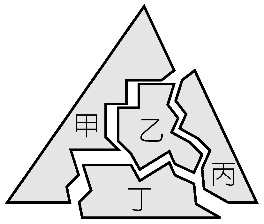 Q1：如圖，若小草將三角形玻璃摔成甲、乙、丙、丁4片，則他只要帶哪一片去玻璃行，即可請師傅再切一塊與原來大小完全一樣的玻璃？請說明你的原因。Q2：如圖，若小花將三角形玻璃摔成甲、乙、丙3片，則他最少要帶哪幾片去玻璃行，即可請師傅再切一塊與原來大小完全一樣的玻璃？請說明你的原因。1編選教材(一本)口語發表紙筆寫作小組討論課堂觀察閱讀素養閱J5 活用文本，認識並運用滿足基本生活需求所使用之文本。第十二週4/29~5/3(預計九年級第2次段考週)s-IV-4理解平面圖形全等的意義，知道圖形經平移、旋轉、鏡射後仍保持全等，並能應用於解決幾何與日常生活的問題。s-IV-9理解三角形的邊角關係，利用邊角對應相等，判斷兩個三角形的全等，並能應用於解決幾何與日常生活的問題。閱J5 活用文本，認識並運用滿足基本生活需求所使用之文本。S-8-4全等圖形S-8-5三角形的全等性質單元：三角形的全等核心概念：全等一、教師進行布題演練：讀任務。拆解訊息。「知」：數學的內容是什麼？「行」：相關的數學能力是什麼？小組解寫作。「識」：小組分享解題過程，教師回饋總。二、教師課後進行學習單批閱，0、1、2、3分。範例小草和小花在假日時參加玻璃工藝課程，兩人分別都製作了一塊三角形的玻璃，在回家的路途中，兩人都不慎將自己的作品摔破。試回答下列問題：Q1：如圖，若小草將三角形玻璃摔成甲、乙、丙、丁4片，則他只要帶哪一片去玻璃行，即可請師傅再切一塊與原來大小完全一樣的玻璃？請說明你的原因。Q2：如圖，若小花將三角形玻璃摔成甲、乙、丙3片，則他最少要帶哪幾片去玻璃行，即可請師傅再切一塊與原來大小完全一樣的玻璃？請說明你的原因。1編選教材(一本)口語發表紙筆寫作小組討論課堂觀察閱讀素養閱J5 活用文本，認識並運用滿足基本生活需求所使用之文本。第十三週5/6~5/10s-IV-4理解平面圖形全等的意義，知道圖形經平移、旋轉、鏡射後仍保持全等，並能應用於解決幾何與日常生活的問題。s-IV-9理解三角形的邊角關係，利用邊角對應相等，判斷兩個三角形的全等，並能應用於解決幾何與日常生活的問題。閱J5 活用文本，認識並運用滿足基本生活需求所使用之文本。S-8-4全等圖形S-8-5三角形的全等性質單元：三角形的全等核心概念：全等一、教師進行布題演練：讀任務。拆解訊息。「知」：數學的內容是什麼？「行」：相關的數學能力是什麼？小組解寫作。「識」：小組分享解題過程，教師回饋總。二、教師課後進行學習單批閱，0、1、2、3分。範例如下圖，好好玩遊樂園設計了一款滑水道，水道長為，其中C、D、E三點在直線L上，兩支架、均垂直於L，另兩根等長的支架、固定於E點，且⊥。試回答下列問題：Q1：△ACE與△EDB是否全等？請說明你的理由。Q2：承Q1，若＝1公尺，＝7公尺，則滑水道的全長為多少公尺？1編選教材(一本)口語發表紙筆寫作小組討論課堂觀察閱讀素養閱J5 活用文本，認識並運用滿足基本生活需求所使用之文本。第十四週5/13~5/17(5/14-5/15七八年級第2次段考；5/18-5/19國中教育會考)s-IV-4理解平面圖形全等的意義，知道圖形經平移、旋轉、鏡射後仍保持全等，並能應用於解決幾何與日常生活的問題。s-IV-9理解三角形的邊角關係，利用邊角對應相等，判斷兩個三角形的全等，並能應用於解決幾何與日常生活的問題。閱J5 活用文本，認識並運用滿足基本生活需求所使用之文本。S-8-4全等圖形S-8-5三角形的全等性質單元：三角形的全等核心概念：全等一、教師進行布題演練：讀任務。拆解訊息。「知」：數學的內容是什麼？「行」：相關的數學能力是什麼？小組解寫作。「識」：小組分享解題過程，教師回饋總。二、教師課後進行學習單批閱，0、1、2、3分。範例如下圖，好好玩遊樂園設計了一款滑水道，水道長為，其中C、D、E三點在直線L上，兩支架、均垂直於L，另兩根等長的支架、固定於E點，且⊥。試回答下列問題：Q1：△ACE與△EDB是否全等？請說明你的理由。Q2：承Q1，若＝1公尺，＝7公尺，則滑水道的全長為多少公尺？1編選教材(一本)口語發表紙筆寫作小組討論課堂觀察閱讀素養閱J5 活用文本，認識並運用滿足基本生活需求所使用之文本。第十五週5/20~5/24n-IV-4理解比、比例式、正比、反比和連比的意義和推理，並能運用到日常生活的情境解決問題。s-IV-9理解三角形的邊角關係，利用邊角對應相等，判斷兩個三角形的全等，並能應用於解決幾何與日常生活的問題。閱J6 懂得在不同學習及生活情境中使用文本之規則。S-8-8三角形的基本性質單元：三角形的邊角關係核心概念：大邊大小、三角不等式一、教師進行布題演練：讀任務。拆解訊息。「知」：數學的內容是什麼？「行」：相關的數學能力是什麼？小組解作。「識」：小組分享解題過程，教師回饋。二、教師課後進行學習單批閱，0、1、2、3分。範例如下圖，小妍和小翊到游泳池游泳，兩人皆從A點走到E點下水，已知小妍的行進路線為A-B-C-D-E；小翊的行徑路線為A-C-D-E，試回答下列問題：
Q1：小妍和小翊哪一個人走的路徑比較短？請說明你的原因。Q2：若小熊的行進路線為A-D-E，小米的行進路線為A-C-E，則哪一個人走的路徑比較短？1編選教材(一本)口語發表紙筆寫作小組討論課堂觀察閱讀素養閱J6 懂得在不同學習及生活情境中使用文本之規則。第十六週5/27~5/31n-IV-4理解比、比例式、正比、反比和連比的意義和推理，並能運用到日常生活的情境解決問題。s-IV-9理解三角形的邊角關係，利用邊角對應相等，判斷兩個三角形的全等，並能應用於解決幾何與日常生活的問題。閱J6 懂得在不同學習及生活情境中使用文本之規則。S-8-8三角形的基本性質單元：三角形的邊角關係核心概念：大邊大小、三角不等式一、教師進行布題演練：讀任務。拆解訊息。「知」：數學的內容是什麼？「行」：相關的數學能力是什麼？小組解作。「識」：小組分享解題過程，教師回饋。二、教師課後進行學習單批閱，0、1、2、3分。範例如下圖，小妍和小翊到游泳池游泳，兩人皆從A點走到E點下水，已知小妍的行進路線為A-B-C-D-E；小翊的行徑路線為A-C-D-E，試回答下列問題：
Q1：小妍和小翊哪一個人走的路徑比較短？請說明你的原因。Q2：若小熊的行進路線為A-D-E，小米的行進路線為A-C-E，則哪一個人走的路徑比較短？1編選教材(一本)口語發表紙筆寫作小組討論課堂觀察閱讀素養閱J6 懂得在不同學習及生活情境中使用文本之規則。第十七週6/3~6/7(預計九年級畢業週)s-IV-8理解特殊三角形（如正三角形、等腰三角形、直角三角形）、特殊四邊形（如正方形、矩形、平行四邊形、菱形、箏形、梯形）和正多邊形的幾何性質及相關問題。閱J8 在學習上遇到問題時，願意尋找課外資料，解決困難。S-8-9平行四邊形的基本性質單元：平行四邊形核心概念：平行四邊形角度、長度、面積性質一、教師進行布題演練：讀任務。拆解訊息。「知」：數學的內容是什麼？「行」：相關的數學能力是什麼？小組解作。「識」：小組分享解題過程，教師回饋。二、教師課後進行學習單批閱，0、1、2、3分。範例下圖為撞球桌上的白球由A點連續碰撞桌邊B、C兩點後停在D點的路線。已知//，∠1＝∠2，∠3＝∠4，試回答下列問題：Q1：∠5與∠6是否相等？Q2：承Q1，與是否平行？註：可利用GGB軟體演示撞球檯1編選教材(一本)口語發表紙筆寫作小組討論課堂觀察閱讀素養閱J8 在學習上遇到問題時，願意尋找課外資料，解決困難。第十八週6/10~6/14(6/10端午節放假)s-IV-8理解特殊三角形（如正三角形、等腰三角形、直角三角形）、特殊四邊形（如正方形、矩形、平行四邊形、菱形、箏形、梯形）和正多邊形的幾何性質及相關問題。閱J8 在學習上遇到問題時，願意尋找課外資料，解決困難。運 p-IV-2 能利用資訊科技與他人進行有效的互動。S-8-9平行四邊形的基本性質單元：平行四邊形核心概念：平行四邊形角度、長度、面積性質一、教師進行布題演練：讀任務。拆解訊息。「知」：數學的內容是什麼？「行」：相關的數學能力是什麼？小組解作。「識」：小組分享解題過程，教師回饋。二、教師課後進行學習單批閱，0、1、2、3分。範例下圖為撞球桌上的白球由A點連續碰撞桌邊B、C兩點後停在D點的路線。已知//，∠1＝∠2，∠3＝∠4，試回答下列問題：Q1：∠5與∠6是否相等？Q2：承Q1，與是否平行？註：可利用GGB軟體演示撞球檯1編選教材(一本)口語發表紙筆寫作小組討論課堂觀察閱讀素養閱J8 在學習上遇到問題時，願意尋找課外資料，解決困難。第十九週6/17~6/21s-IV-8理解特殊三角形（如正三角形、等腰三角形、直角三角形）、特殊四邊形（如正方形、矩形、平行四邊形、菱形、箏形、梯形）和正多邊形的幾何性質及相關問題。閱J8 在學習上遇到問題時，願意尋找課外資料，解決困難。運 p-IV-2 能利用資訊科技與他人進行有效的互動。S-8-10正方形、長方形、箏形的基本性質S-8-11梯形的基本性質單元：特殊四邊形核心概念：平行四邊形角度、長度、面積性質一、教師進行布題演練：讀任務。拆解訊息。「知」：數學的內容是什麼？「行」：相關的數學能力是什麼？小組解作。「識」：小組分享解題過程，教師回饋。二、教師課後進行學習單批閱，0、1、2、3分。範例如下圖(一)，有兩張相同大小，不同顏色的的長方形紙張，小翊先用圖釘釘在這兩張長方形紙張的對角線交點O處，使兩長方形紙張疊合在一起，如下圖(二)，接著任意轉動其中一張長方形紙張，他發現轉動時，兩長方形紙張重疊的形狀與面積也會跟著變化。試回答下列問題：Q1：兩紙張的重疊區域可能是什麼圖形？寫出所有可能的答案。Q2：如上圖(三)，已知長方形紙張的長為12公分、寬為3公分，若兩紙張重疊區域的面積為12平方公分，則的長度為多少公分？1編選教材(一本)口語發表紙筆寫作小組討論課堂觀察閱讀素養閱J8 在學習上遇到問題時，願意尋找課外資料，解決困難。第二十週6/24~6/28(6/26-6/27七八第三次段考；6/28休業式)s-IV-8理解特殊三角形（如正三角形、等腰三角形、直角三角形）、特殊四邊形（如正方形、矩形、平行四邊形、菱形、箏形、梯形）和正多邊形的幾何性質及相關問題。閱J8 在學習上遇到問題時，願意尋找課外資料，解決困難。S-8-10正方形、長方形、箏形的基本性質S-8-11梯形的基本性質單元：特殊四邊形核心概念：平行四邊形角度、長度、面積性質一、教師進行布題演練：讀任務。拆解訊息。「知」：數學的內容是什麼？「行」：相關的數學能力是什麼？小組解作。「識」：小組分享解題過程，教師回饋。二、教師課後進行學習單批閱，0、1、2、3分。範例如下圖(一)，有兩張相同大小，不同顏色的的長方形紙張，小翊先用圖釘釘在這兩張長方形紙張的對角線交點O處，使兩長方形紙張疊合在一起，如下圖(二)，接著任意轉動其中一張長方形紙張，他發現轉動時，兩長方形紙張重疊的形狀與面積也會跟著變化。試回答下列問題：Q1：兩紙張的重疊區域可能是什麼圖形？寫出所有可能的答案。Q2：如上圖(三)，已知長方形紙張的長為12公分、寬為3公分，若兩紙張重疊區域的面積為12平方公分，則的長度為多少公分？1編選教材(一本)口語發表紙筆寫作小組討論課堂觀察閱讀素養閱J8 在學習上遇到問題時，願意尋找課外資料，解決困難。教學期程校外人士協助之課程大綱教材形式教材內容簡介預期成效原授課教師角色□簡報□印刷品□影音光碟□其他於課程或活動中使用之教學資料，請說明：___________________________